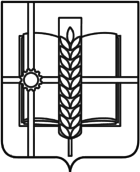 РОССИЙСКАЯ ФЕДЕРАЦИЯРОСТОВСКАЯ ОБЛАСТЬЗЕРНОГРАДСКИЙ РАЙОНМУНИЦИПАЛЬНОЕ ОБРАЗОВАНИЕ«ЗЕРНОГРАДСКОЕ ГОРОДСКОЕ ПОСЕЛЕНИЕ»АДМИНИСТРАЦИЯ ЗЕРНОГРАДСКОГО ГОРОДСКОГО ПОСЕЛЕНИЯРАСПОРЯЖЕНИЕот 09.03.2021 № 20г. ЗерноградО внесении изменений в распоряжение Администрации Зерноградского городского поселения от 25.02.2021 № 15 «Об утверждении нормативных затрат на обеспечение функций Администрации Зерноградского городского поселения»В соответствии с пунктом 2 части 4 статьи 19 Федерального закона от 05.04.2013 № 44-ФЗ «О контрактной системе в сфере закупок товаров, работ, услуг для обеспечения государственных и муниципальных нужд», постановлением Правительства Российской Федерации от 13.10.2014 № 1047 «Об общих требованиях к определению нормативных затрат на обеспечение функций государственных органов, органов управления государственными внебюджетными фондами и муниципальных органов»,  постановлением Администрации Зерноградского городского поселения от 25.01.2016 № 43 «Об утверждении требований к порядку разработки и принятия правовых актов о нормировании в сфере закупок, содержанию указанных актов и обеспечению их исполнения», постановлением Администрации Зерноградского городского поселения от  от 06.05.2016 № 49 «Об утверждении нормативных затрат на обеспечение функций муниципального образования «Зерноградское городское  поселение», в связи с изменениями состава, количества и цен, товаров, работ и услуг, приобретаемых Администрацией Зерноградского городского поселения в целях приведения правовых актов Администрации Зерноградского городского поселения в соответствии с действующим законодательством:1. Внести изменения в распоряжение Администрации Зерноградского городского поселения от 25.02.2021 №15 «Об утверждении нормативных затрат на обеспечение функций Администрации Зерноградского городского поселения» согласно приложению.2. Разместить настоящее распоряжение на официальном сайте Администрации Зерноградского городского поселения в сети Интернет.3. Распоряжение вступает в силу со дня подписания и применяется к правоотношениям, возникшим с 01.01.2021.4. Контроль за исполнением настоящего распоряжения возложить на заместителя главы Администрации Зерноградского городского поселения (Пипку Д.А.)Глава Администрации Зерноградского городского поселения			                          А. А. РачковПриложениек распоряжению АдминистрацииЗерноградского городского поселенияот 09.03.2021 № 20ИЗМЕНЕНИЯ,вносимые в распоряжение Администрации Зерноградского городского поселенияот 25.02.2021  № 15 «Об утверждении нормативных затрат на обеспечениефункций Администрации Зерноградского городского поселения»В таблицу пункта 2.3.1. «Нормативные затраты на оплату услуг по сопровождению программного обеспечения и приобретению простых (неисключительных) лицензий на использование программного обеспечения, на приобретение простых (неисключительных) лицензий на использование программного обеспечения по защите информации, на оплату услуг по сопровождению справочно-правовых систем» Администрации Зерноградского городского поселения,  добавить № п/п 11:В таблицу пункта 2.4.1. «Затраты на приобретение принтеров, многофункциональных устройств и копировальных аппаратов (оргтехники) на приобретение системных блоков, компьютер в сборе осуществляются в соответствии с нормативом количества и цены рабочих станций» Администрации городского поселения , добавить № п/п 2:В таблицу пункта 2.4.1. «Затраты на приобретение принтеров, многофункциональных устройств и копировальных аппаратов (оргтехники) на приобретение системных блоков, компьютер в сборе осуществляются в соответствии с нормативом количества и цены рабочих станций» Муниципальное казенное учреждение Зерноградского городского поселения «Управление ЖКХ, архитектуры, имущественных отношений, ГО и ЧС»,  добавить № п/п 6,7:Пункт 4.1. читать в следующей редакции:«Затраты на финансовое обеспечение строительства, реконструкции (в том числе с элементами реставрации), технического перевооружения объектов капитального строительства муниципальной собственности или приобретение объектов недвижимого имущества в муниципальную собственность определяются в соответствии со статьей 22 Федерального закона от 05.04.2013 № 44-ФЗ и включают в себя:затраты на аренду;затраты на приобретение прочих работ и услуг, не относящихся к затратам на аренду, связанных с осуществлением строительства, реконструкции (в том числе с элементами реставрации) и технического перевооружения (в том числе: авторский надзор, строительный контроль, технологическое присоединение к электрическим сетям, подключение к газораспределительным сетям, пусконаладочные работы (в том числе повторный пуск газа);затраты на приобретение основных средств и приобретение непроизведенных активов;затраты на приобретение материальных запасов;затраты на разработку проектной документации;иные затраты, связанные со строительством, реконструкцией (в том числе с элементами реставрации), техническим перевооружением объектов капитального строительства или с приобретением объектов недвижимого имущества (подготовка исполнительной съемки инженерных сетей и коммуникаций, выполнение инженерно-геодезических изысканий, оценка индивидуального пожарного риска объекта, изготовление технического плана, технического паспорта, определение геодезических координат, техническое обследование наружных сетей газоснабжения, обследование помещений на соблюдение требований пожарной безопасности и т.п.).В таблицу 5.2. «Иные затраты, связанные с обеспечением дополнительного профессионального образования в соответствии с нормативными правовыми актами о муниципальной службе и законодательством Российской Федерации об образовании» Администрации Зерноградского городского поселения, добавить № п/п 5:В таблицу 6.1.1. «Нормативные затраты на оплату услуг почтовой связи, закупку знаков почтовой оплаты (почтовых марок) определяются исходя из следующих показателей» читать в следующей редакции:Допускается заключение нескольких контрактов в пределах утвержденных затрат.Количество поставляемых услуг, может отличаться от приведенного перечня в  зависимости от задач, решаемых сотрудниками соответствующего учреждения».Пункт 6.2.1. читать в следующей редакции:«Затраты на электроснабжение определяются исходя из следующих показателей:Допускается заключение нескольких контрактов в пределах утвержденных затрат.Количество поставляемых услуг, может отличаться от приведенного перечня в зависимости от задач, решаемых сотрудниками соответствующего учреждения».Пункт 6.2.2. читать в следующей редакции:«Затраты  на теплоснабжение  определяются исходя из следующих показателей:Допускается заключение нескольких контрактов в пределах утвержденных затрат.Количество поставляемых услуг, может отличаться от приведенного перечня в зависимости от задач, решаемых сотрудниками соответствующего учреждения».Пункт 6.2.4. читать в следующей редакции:«Иные затраты, относящиеся к затратам на коммунальные услуги:Допускается заключение нескольких контрактов в пределах утвержденных затрат.Количество поставляемых услуг, может отличаться от приведенного перечня в зависимости от задач, решаемых сотрудниками соответствующего учреждения».Пункт договора 6.3. читать в следующей редакции:«Затраты на содержание имущества, не отнесенные к затратам на содержание имущества в рамках затрат на информационно-коммуникационные технологии. Затраты устанавливаются для всех категорий должностей.6.3.1. Затраты на содержание и техническое обслуживание помещений:Допускается заключение нескольких контрактов в пределах утвержденных затрат.Количество поставляемых услуг, может отличаться от приведенного перечня в зависимости от задач, решаемых сотрудниками соответствующего учреждения».Пункт 6.3.5. читать в следующей редакции:«Иные затраты, относящиеся к затратам на содержание имущества:Допускается заключение нескольких контрактов в пределах утвержденных затрат.Количество поставляемых услуг, может отличаться от приведенного перечня в зависимости от задач, решаемых сотрудниками соответствующего учреждения» Пункт 6.4.1. изложить в следующей редакции:«Нормативные затраты на оплату типографических работ и услуг, включая приобретение периодических печатных изданий:Допускается заключение нескольких контрактов в пределах утвержденных затрат,  количество и наименование может отличаться от приведенного в зависимости от задач, решаемых сотрудниками соответствующего учреждения».№ п/пНаименованиеЕд. изм.Кол-во в годЦена (руб.)Сумма (руб.)Администрация Зерноградского городского поселенияАдминистрация Зерноградского городского поселенияАдминистрация Зерноградского городского поселенияАдминистрация Зерноградского городского поселенияАдминистрация Зерноградского городского поселенияАдминистрация Зерноградского городского поселения11.Передача неисключительных прав использования АИС "Реестр жилого фонда"шт1100713,91100713,91НаименованиеНорма на устройство (шт.) в год (не более)Цена за единицу (руб.) (не более)Администрация Зерноградского городского поселенияАдминистрация Зерноградского городского поселенияАдминистрация Зерноградского городского поселенияАдминистрация Зерноградского городского поселения2Системный блок AMD A8-9600/Cooler SAMA/MB SAM4A320/8GbDDR4/240 Gb SSD/450W MidiTower/Win10Pro645bit (или эквивалент)160,33НаименованиеНорма на устройство (шт.) в год (не более)Цена за единицу (руб.) (не более)Муниципальное казенное учреждение Зерноградского городского поселения «Управление ЖКХ, архитектуры, имущественных отношений, ГО и ЧС»Муниципальное казенное учреждение Зерноградского городского поселения «Управление ЖКХ, архитектуры, имущественных отношений, ГО и ЧС»Муниципальное казенное учреждение Зерноградского городского поселения «Управление ЖКХ, архитектуры, имущественных отношений, ГО и ЧС»Муниципальное казенное учреждение Зерноградского городского поселения «Управление ЖКХ, архитектуры, имущественных отношений, ГО и ЧС»6Монитор 21.5'' ASUS VP228DE черный TN LED 5ms 16:9 VGA D-Sub 200cd, Китай17946,007МФУ А4 HP LaswerJet Pro M428fdn 38 стр/мин, принтер/сканео/копир/факс, ADM,дуплекс,LAN?USB W1A32A (или эквивалент)131850,00Наименование показателяНорматив цены, не более (руб.)Наименование показателяНорматив цены, не более (руб.)Администрация Зерноградского городского поселенияАдминистрация Зерноградского городского поселенияСтроительство и реконструкция (модернизация) объектов питьевого водоснабжения в рамках подпрограммы «Модернизация объектов коммунальной инфраструктуры» муниципальной программы Зерноградского городского поселения «Обеспечение качественными жилищно-коммунальными услугами населения Зерноградского городского поселения» (Бюджетные инвестиции)КБК 951 0502 013F552430 410616 517 000,00№ п/пНаименование услугКоличество работников в год (ед.)Цена обучения 1 человека (руб.)(не более)1234Администрация Зерноградского городского поселенияАдминистрация Зерноградского городского поселенияАдминистрация Зерноградского городского поселенияАдминистрация Зерноградского городского поселения5оказание образовательных услуг по направлению: Дополнительная общеобразовательная общеразвивающая программа "Охрана труда. Новые правила 2021 г."42 800,00№п/пВиды почтовых отправленийКоличество, неболее (шт.)Норматив цены, не более (руб.)Администрация Зерноградского городского поселенияАдминистрация Зерноградского городского поселенияАдминистрация Зерноградского городского поселенияАдминистрация Зерноградского городского поселения1Оказание услуг почтовой связи, дополнительных и иных услуг1 условная единица35 000,00Муниципальное казенное учреждение Зерноградского городского поселения «Управление ЖКХ, архитектуры, имущественных отношений, ГО и ЧС»Муниципальное казенное учреждение Зерноградского городского поселения «Управление ЖКХ, архитектуры, имущественных отношений, ГО и ЧС»Муниципальное казенное учреждение Зерноградского городского поселения «Управление ЖКХ, архитектуры, имущественных отношений, ГО и ЧС»Муниципальное казенное учреждение Зерноградского городского поселения «Управление ЖКХ, архитектуры, имущественных отношений, ГО и ЧС»1Знаки почтовой оплаты200064 000,00Наименование показателяЗначение показателяАдминистрация Зерноградского городского поселенияАдминистрация Зерноградского городского поселенияПоставка электрическое энергии, к Втч58005Норматив цены, не более, руб.500 000,00Муниципальное казенное учреждение Зерноградского городского поселения «Управление ЖКХ, архитектуры, имущественных отношений, ГО и ЧС»Муниципальное казенное учреждение Зерноградского городского поселения «Управление ЖКХ, архитектуры, имущественных отношений, ГО и ЧС»Поставка электрическое энергии (поселки), к Втч264862Норматив цены, не более, руб.250 000,00Поставка электрическое энергии (город), к Втч967900Норматив цены, не более, руб.7 925 257,00Наименование показателяЗначение показателяАдминистрация Зерноградского городского поселенияАдминистрация Зерноградского городского поселенияПотребность на поставку тепловой энергии, Гкал36,82Норматив цены, не более, руб.102 706,20Муниципальное казенное учреждение Зерноградского городского поселения «Управление ЖКХ, архитектуры, имущественных отношений, ГО и ЧС»Муниципальное казенное учреждение Зерноградского городского поселения «Управление ЖКХ, архитектуры, имущественных отношений, ГО и ЧС»Потребность на поставку тепловой энергии, Гкал8,138608Норматив цены, не более, руб.23126,7Наименование показателяНорматив цены, не более (руб.)Администрация Зерноградского городского поселенияАдминистрация Зерноградского городского поселенияПоставка тепловой энергии по объекту: жилой дом №7 по ул. Машиновстроителей39234,32Возмещение расходов по коммунальным платежам и эксплуатационных расходов_ЭЛЕКТРОЭНЕРГИЯ163727,07Возмещение расходов по коммунальным платежам и эксплуатационных расходов_ВОДОСНАБЖЕНИЕ14 901,2Возмещение расходов по коммунальным платежам и эксплуатационных расходов_ЭКСПЛУАТАЦИОННЫЕ107 874,14Муниципальное казенное учреждение Зерноградского городского поселения «Управление ЖКХ, архитектуры, имущественных отношений, ГО и ЧС»Муниципальное казенное учреждение Зерноградского городского поселения «Управление ЖКХ, архитектуры, имущественных отношений, ГО и ЧС»Возмещение расходов по коммунальным платежам и эксплуатационных расходов_ЭЛЕКТРОЭНЕРГИЯ72448,35Возмещение расходов по коммунальным платежам и эксплуатационных расходов_ВОДОСНАБЖЕНИЕ9 070,3Возмещение расходов по коммунальным платежам и эксплуатационных расходов_ЭКСПЛУАТАЦИОННЫЕ51 790,85Наименование показателяНорматив цены, не более (руб.)Администрация Зерноградского городского поселенияАдминистрация Зерноградского городского поселенияТехническое обслуживание общего имущества многоквартирного жилого дома №7 по ул. Машиностроителей316 318,62Замена электрического ввода к многоквартирному дому по адресу: г. Зерноград, ул. им. К.Маркса, 1820 886,76Ремонт муниципального жилья Зерноградского городского поселения 231 414,00оплата за кап ремонт муниципального жилья (взносы)213902,94Технологическое присоединение к электрическим сетям550,00Работы по замене приборов учета электрической энергии2600,00Замена электрического ввода к многоквартирному дому по адресу: г. Зерноград, ул. им. Машиностроителей дом 1/136823,40Наименование показателяЗначение показателя, Норматив цены за год, не более, руб.Администрация Зерноградского городского поселенияАдминистрация Зерноградского городского поселения1Расходы на содержание автомобильных дорог и тротуаров общего  пользования местного значения в рамках подпрограммы «Развитие сети автомобильных дорог местного значения в границах населенных пунктов муниципального образования «Зерноградское городское поселение»муниципальной программы Зерноградского городского поселения « Развитие транспортной системы» ( (Иные закупки товаров, работ и услуг для обеспечения государственных (муниципальных) нужд)) КБК 9510409 02 1 00 25700 24426 595 900,002Расходы на содержание автомобильных дорог и тротуаров общего пользования местного значения  в рамках подпрограммы «Повышение безопасности дорожного движения на территории Зерноградского городского поселения» муниципальной программы Зерноградского городского поселения « Развитие транспортной системы»  (Иные закупки товаров, работ и услуг для обеспечения государственных (муниципальных) нужд))КБК 9510409 02 2 00 25700 2446 000 000,003Мероприятия по сохранению объектов культурного наследия, памятников истории  и культуры ,расположенных на территории Зерноградского городского поселения в рамках подпрограммы « Сохранение памятников истории и культуры» муниципальной программы Зерноградского городского поселения «Развитие культуры»  (Иные закупки товаров, работ и услуг для обеспечения государственных (муниципальных) нужд)) КБК 951 0503 0520025790 244432800,00Муниципальное казенное учреждение Зерноградского городского поселения «Управление ЖКХ, архитектуры, имущественных отношений, ГО и ЧС»Муниципальное казенное учреждение Зерноградского городского поселения «Управление ЖКХ, архитектуры, имущественных отношений, ГО и ЧС»1Мероприятия по изготовлению технических паспортов в рамках подпрограммы «Управление объектами недвижимого имущества, находящимися в муниципальной собственности (изготовление технической документации на здания, строения, сооружения)» муниципальной программы Зерно-градского городского поселения «Управление муниципальным имуществом» (Прочая закупка товаров, работ и услуг) 951 01 13 07 1 00 258503 150 000,002Мероприятия по определению стоимости объектов имущества в рамках подпрограммы «Управление объектами недвижимого имущества, находящимися в муниципальной собственности (изготовление технической документации на здания, строения, сооружения)» муниципальной программы Зерноградского городского поселения «Управление муниципальным имуществом» ((Прочая закупка товаров, работ и услуг) 951 01 13 07 1 0025870250 000,003Мероприятия по страхованию объектов имущества в рамках подпрограммы «Управление объекта-ми недвижимого имущества, находящимися в муниципальной собственности (изготовление технической документации на здания, строения, сооружения)» муниципальной программы Зерноградского городского поселения «Управление муниципальным имуществом» (Прочая закупка товаров, работ и услуг) 951 01 13 07 1 00 25930130 000,004Мероприятия по оформлению и регистрации права муниципальной собственности на земельные участки в рамках подпрограммы «Управление земельными ресурсами» муниципальной программы Зерноградского городского поселения «Управление муниципальным имуществом»(Прочая закупка товаров, работ и услуг) 951 04 12 07 2 00 25880 240300 000,005Мероприятия по обеспечению пожарной безопасности в рамках подпрограммы «Пожарная без-опасность» муниципальной программы Зерноградского городского поселения «Защита населения и территории от чрезвычайных ситуаций, обеспечение пожарной безопасности и безопасности людей на водных объектах»(Прочая закупка товаров, работ и услуг) 951 03 10 04 1 00 25760 400 000,006Мероприятия по обеспечению защиты от чрезвычайных ситуаций в рамках подпрограмма «Защита от чрезвычайных ситуаций» муниципальной программы Зерноградского городского поселения «Защита населения и территории от чрезвычайных ситуаций, обеспечение пожарной безопасности и безопасности людей на водных объектах»(Прочая закупка товаров, работ и услуг) 951 03 09 04 2 002577067 000,007Мероприятия по обеспечению безопасности на водных объектах в рамках подпрограммы «Обеспечение безопасности на воде» муниципальной программы Зерноградского городского поселения «Защита населения и территории от чрезвычайных ситуаций, обеспечение пожарной безопасности и безопасности людей на водных объектах»(Прочая закупка товаров, работ и услуг) 951 04 06 04 2 00 259411 825 000,008Мероприятия по обеспечению безопасности на водных объектах в рамках подпрограммы «Обеспечение безопасности на воде» муниципальной программы Зерноградского городского поселения «Защита населения и территории от чрезвычайных ситуаций, обеспечение пожарной безопасности и безопасности людей на водных объектах»(Прочая закупка товаров, работ и услуг) 951 03 10 04 3 00 2578025 000,009Мероприятия по обеспечению бактериологической безопасности в общественных местах в рамках подпрограммы «Защита от чрезвычайных ситуаций» муниципальной программы Зерноградского городского поселения «Защита населения и территории от чрезвычайных ситуаций, обеспечение пожарной безопасности и безопасности людей на водных объектах»(Прочая закупка товаров, работ и услуг) 951 05 03 04 2 00 25930150 000,0010Мероприятия по выполнению комплекса работ по благоустройству территории поселения в рамках подпрограммы «Благоустройство»  муниципальной программы Зерноградского городского поселения «Обеспечение качественными жилищно-коммунальными услугами населения Зерноградского городского поселения» (Прочая закупка товаров, работ и услуг) 951 05 03 01 1 00 26060 2409 000 000,0011Мероприятия по уличному освещению на территории поселения в рамках подпрограммы «Повышение безопасности дорожного движения на территории Зерноградского городского поселения» муниципальной программы Зерноградского городского поселения « Развитие транспортной системы» (Прочая закупка товаров, работ и услуг) 951 05 03 02 2 00 2572011 200 000,00НаименованиеНорматив цены 1 ед.(усл. ед.). в год, не более, руб.Администрация Зерноградского городского поселенияАдминистрация Зерноградского городского поселенияИнформационные ресурсы о социально-экономическом положении Зерноградского городского поселенияпечатные32 636,00Размещение информации  в газете "Бесплатное удовольствие"437 500,00Проведение подписки на газету "Донской маяк" на территории Зерноградского городского поселения в течении подписного периода с 01.07.2020 по 31.12.2020 г. по постановлению Администрации Зерноградского городского поселения № 467 от 28.07.2020 г.9 744,06Изготовление брошюры "Профилактика экстремизма в молодежной сфере"9 976,12Изготовление брошюр "Памятка для населения по энергосбережению"9 998,80Изготовление брошюры "Памятка о действиях граждан при угрозе совершеня террористического акта"9 996,00Печать брошюры для ТОС4 993,80Печатная продукция "Зерноград официальный"267 074,00Журнал  «ДИАЛОГ»3 199,14Журнал «Непоседа»2 943,36Журнал «Саша и Маша»8 331,12